       ТЕХНИЧЕСКОЕ ЗАДАНИЕ     на оказание услуг по: «Техническому обслуживанию, ремонту и испытанию электрооборудования РТП-6  2х1000кВА 6-0,4кВ: замена 2-х концевых муфт на кабеле АСБ3х240, устранение течи масла на трансформаторе ТУРБ 100211261,015-2001 ТМГ-1000/10 ХЛ1. 06 50 ГцУ/Ун 0 10000 кВа. Сторона ВН 6000В, 96,2А, сторона НН 400В 1443А., 6-0,4кВ, устранение неисправности на кабеле АСБ3х240»Требования.4.1.  Предмет оказания услуг: проведение технического обслуживания, ремонта и испытания гидравлического оборудования.4.1.1. Исполнитель должен обеспечивать:4.1.2. Проведение качественного технического обслуживания и ремонта в срок.Ремонт трансформаторов 1000кВА, кабелей АСБ3х240 и диагностику на испытательном стенде, согласно параметров установленных заводом изготовителем.Наличие сертификата на испытательный стенд4.1.5. Техническое обслуживание отремонтированного в период гарантийных обязательств, при возникновении гарантийного случая4.1.6. При оказании услуг должны строго соблюдаться технологии оказания услуг по испытанию гидравлического оборудования и их периодичность.4.1.7. При обнаружении дефектов оборудования ПОСТАВЩИКА, Исполнитель обязуется выполнить ремонт по устранению дефектов с заключением последующего договора на ремонт.4.2. Требования к специалистам, производящим ремонт.4.2.1. Специалист должен иметь сертификат, подтверждающий обучение ремонту, тестированию и настройке электро оборудования на испытательном стендеТребования к работам и количественным характеристикам (объему) являются предметом ТЗ. Требования к безопасности, качеству, техническим характеристикам, функциональным характеристикам услуги:4.4.1. Исполнитель обязан качественно и в срок оказывать услуги для надежной работы гидравлического оборудования при его эксплуатации.
4.4.2. Техническое обслуживание должно обеспечить исправное состояние электро оборудования, его бесперебойную работу и соответствовать техническим параметрам.
4.5. Особые требования (нестандартные услуги):
4.5.1. Услуги оказываются на территории Исполнителя.
4.5.2. Транспортировка гидравлического оборудования к месту технического обслуживания и обратно осуществляется силами и за счет исполнителя.
4.5.3. При оказании услуг должны строго соблюдаться технологии по техническому обслуживанию электро оборудования и их периодичность. 

4.6. Требования к применяемым материалам: материалы, использованные при оказании услуг, должны быть импортного или аналоги отечественного производства и иметь необходимые сертификаты качества (кроме материалов, соответствие которых может быть подтверждено декларацией о соответствии).

4.7. Требования к условиям оказания услуг (отклонения от нормальных условий труда): --условия нормальные.4.8. Указания на необходимость соблюдения при оказании услуг законов, правил, инструкций:

- Правила противопожарного режима, ГО и ЧС Российской Федерации;- Правил внутреннего трудового распорядка для работников ООО«ЗАП «РЕАЛИТ»;
- ПОЛОЖЕНИЕ О СИСТЕМЕ УПРАВЛЕНИЯ ПРОМЫШЛЕННОЙ БЕЗОПАСНОСТЬЮ ООО «ЗАП «РЕАЛИТ»;

-  Законодательство РФ, действующие нормативные документы в области охраны окружающей среды.

4.10. Профессиональный уровень: уровень мастерства исполнителя и его знание требований охраны труда, промышленной и пожарной безопасности, электробезопасности, правил обслуживания и санитарных норм является обязательным условием для оказания услуг.

4.11.  Наличие нормативных и технологических документов на оказываемые услуги по содержанию объектов.
- При оказании услуг должны строго соблюдаться технологии оказания услуг, их периодичность.

4.12.  Требования к наличию лицензии на оказание услуг: лицензия требуется.

4.13.  Требование к результату услуг: электрооборудование должно соответствовать паспортным характеристикам и быть в технически исправном, работоспособном состоянии. 

4.14. Требование об оказании услуг своими силами: услуги должны быть оказаны своими силами и средствами, без привлечения соисполнителей.4.15. Дополнительные требования: замена расходных материалов и комплектующих, вышедших из строя в процессе эксплуатации, стоимостью до восьми тысяч рублей за единицу (штука, литр, метр и т.п.) производится без дополнительной оплаты. В этом случае стоимость расходных материалов и комплектующих входит в стоимость обслуживания.5. Состав и содержание услуг.5.1. Виды работ на оборудовании заказчика:Поиск/устранение неисправностейПуско-наладочные работы (ПНР)Периодическое техническое обслуживание (ТО)Замена элементов электрооборудования (ЭО)Транспортировка электрооборудования к месту испытания и обратно (при необходимости) осуществляется силами исполнителя, по согласованию с Заказчиком.5.2. Работы, выполняемые при устранении неисправностей электрооборудования заказчика:     5.2.1Диагностика высоковольтного кабеля АСБ3х240 ввод №2 и замена концевой муфты;     5.2.2 Диагностика отключенного трансформатора№1 6-0,4кВ 1000кВА и запуск в работу после            предоставления акта испытаний;     5.2.3 Диагностика и испытание трансформатора№2 1000кВА 6-0,4кВ , устранение течи масла и запуск в работу после  предоставления акта испытаний;     5.2.4 Диагностика высоковольтного кабеля АСБ3х240 ввод №1 и замена 1 концевой муфты;     5.2.4 Отключенный высоковольтный кабель АСБ3х240 ввод №1 - испытание и устранение повреждения (обнаружение повреждения  электролабораторией, раскопка кабеля, установка 2-х промежуточных муфт, и запуск в работу после   предоставления акта испытаний) .      5.2.5 Предпусковые работы и запуск: контроль рабочих параметров.5.3Технические консультации.Компетентность на возникающие вопросы относительно обслуживания, ремонта и эксплуатации оборудования..6.Гарантийные требования и обязательства.Требования к сроку и (или) объему предоставления гарантии качества работ.Работы по ремонту должны соответствовать регламенту проведения ремонта Требования к гарантии на оказание услуг: гарантийный срок – 12 месяцев, с даты подписания сторонами Акта об оказанных услугах. 7.Состав документации.
6.1. Исполнитель после проведения технического обслуживания, ремонта  и испытания гидравлического оборудования представляет следующие документы:

- акт об оказанных услугах в двух экземплярах;

- счет и счет-фактуру.

- акты технического обслуживания8. Опросный лист для проведения предварительного квалификационного отбора организаций – претендентов.РАЗРАБОТАЛ:Инженер энергетик						А.Н. Земляков СОГЛАСОВАНО:Директор по производству					Р.Ю. Михейкин Главный инженер						С.В. ЛовецкийГлавный энергетик						В.С. МалявинУТВЕРЖДАЮИсполнительный директорООО «ЗАП «Реалит»_____________М.Н. Зорин«____» _________ 2018г.№п/пПЕРЕЧЕНЬ ОСНОВНЫХ РАЗДЕЛОВ и ТРЕБОВАНИЙПЕРЕЧЕНЬ ОСНОВНЫХ РАЗДЕЛОВ и ТРЕБОВАНИЙ ОСНОВНЫЕ ДАННЫЕ И ТРЕБОВАНИЯ1. ОБЩИЕ СВЕДЕНИЯ1. ОБЩИЕ СВЕДЕНИЯ1. ОБЩИЕ СВЕДЕНИЯ1. ОБЩИЕ СВЕДЕНИЯ1.1.Закупка, услуг.Закупка, услуг.Техническое обслуживание, ремонт и испытание электрооборудования РТП-6 2х1000кВА.1.2.Основание для закупки услугОснование для закупки услугПовышение качества технического обслуживания и ремонта оборудования1.3.Заказчик (Владелец).Заказчик (Владелец).ООО «ЗАП «Реалит», Россия, Калужская область г. Обнинск, Киевское шоссе, 57http://www.realit.ru/1.4.Источник финансирования Источник финансирования Средства Заказчика1.5.Режим работы заводаРежим работы заводаКруглосуточный1.6.Обеспечение энергоресурсамиОбеспечение энергоресурсамиСобственные мощности, получаемые от сетевых компаний.1.7.Обеспечение ремонтными площадямиОбеспечение ремонтными площадямиСобственные мощности в составе отделения:Заготовительный,Газоэлектросварочный,Станочный-механический,Слесарно-сборочныйТребования к оказанию услуг.Требования к оказанию услуг.Требования к оказанию услуг.Требования к оказанию услуг.2.1.Цель услуги: Цель услуги: Поддержание электрооборудования в технически исправном состоянии в соответствии с техническими требованиями и правилами эксплуатации2.2.Место оказания услуг:Место оказания услуг:Производственные площади ООО «ЗАП «Реалит», Работы выполняются на территории Заказчика2.3.Время оказания услуг:Время оказания услуг:по рабочим дням с понедельника по пятницу– с 08 час. 00 мин. до 18час. 30 мин., по выходным и праздничным дням2.4.Сроки начала и окончания оказания услуг: 

Сроки начала и окончания оказания услуг: 

- начало оказания услуг –2018 г.
- окончание оказания услуг –  2018г.2.5.Срок выполнения работ (услуг)Срок выполнения работ (услуг)Работы по обследованию и ремонту технического состояния электрооборудования выполняются по графику заказчика.Характеристики объекта оказания услугХарактеристики объекта оказания услугХарактеристики объекта оказания услугХарактеристики объекта оказания услугНаименование оборудования:Наименование оборудования:Наименование оборудования:РТП-6  6кВВвод№2 6кВ кабель2хАСБ3х240.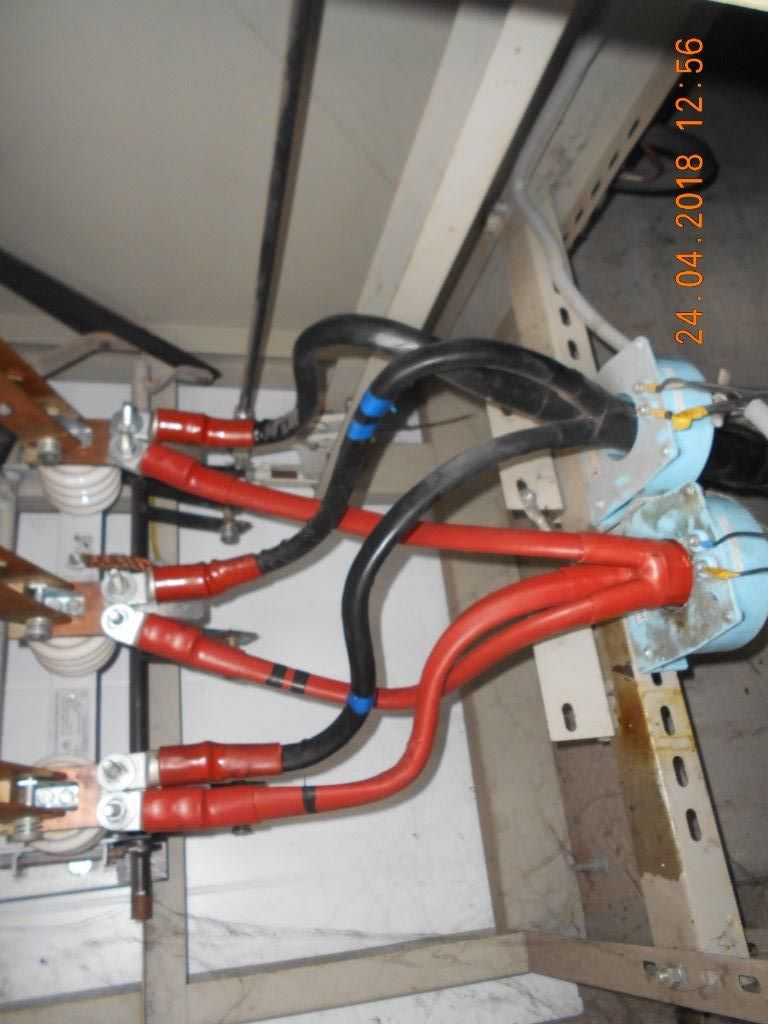 Ввод№2 6кВ кабель2хАСБ3х240.РТП-6  6кВВвод№1 6кВ кабель2хАСБ3х240.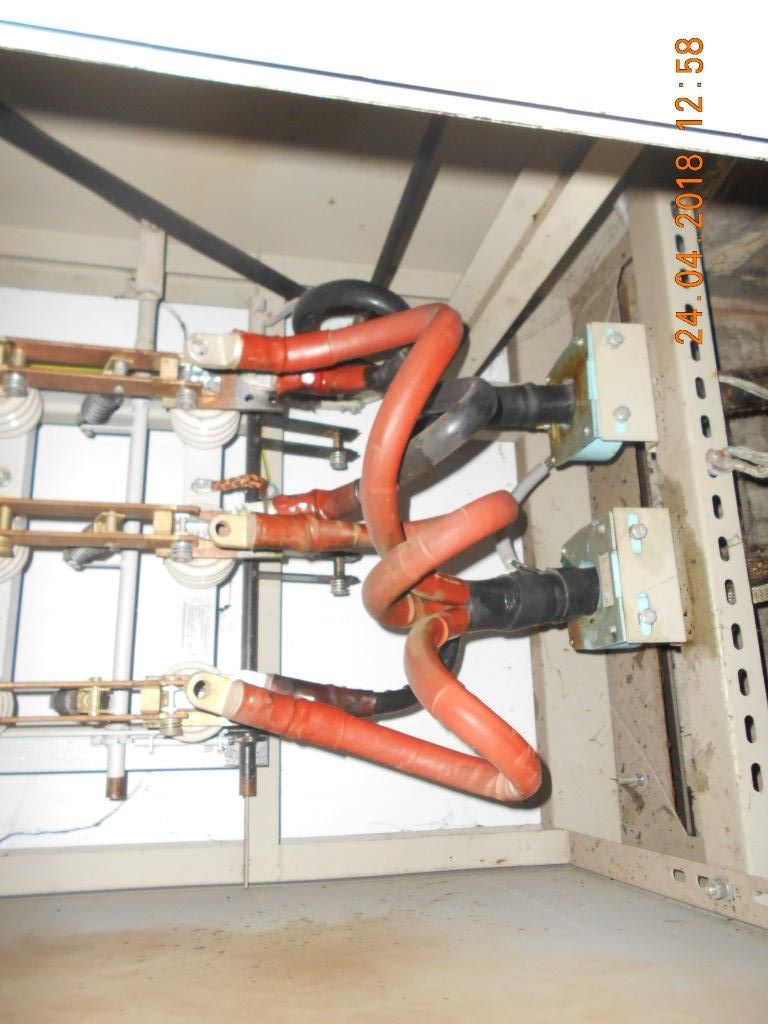 Ввод№1 6кВ кабель2хАСБ3х240.РТП-6Трансформатор №1 6-0,4кВ 1000кВА (ТУРБ 100211261,015-2001 ТМГ-1000/10 ХЛ1. 06 50 ГцУ/Ун 0 10000 кВа. Сторона ВН 6000В, 96,2А, сторона НН 400В 1443А.)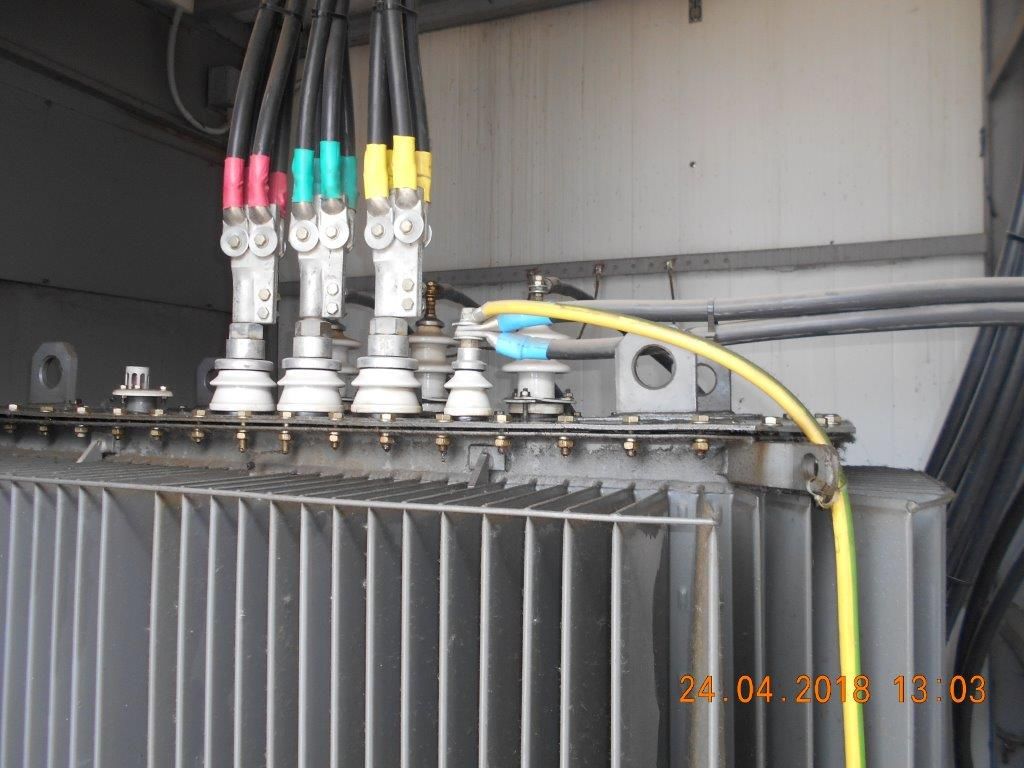 Трансформатор №1 6-0,4кВ 1000кВА (ТУРБ 100211261,015-2001 ТМГ-1000/10 ХЛ1. 06 50 ГцУ/Ун 0 10000 кВа. Сторона ВН 6000В, 96,2А, сторона НН 400В 1443А.)Трансформатор №2 6-0,4кВ 1000кВА (ТУРБ 100211261,015-2001 ТМГ-1000/10 ХЛ1. 06 50 ГцУ/Ун 0 10000 кВа. Сторона ВН 6000В, 96,2А, сторона НН 400В 1443А.)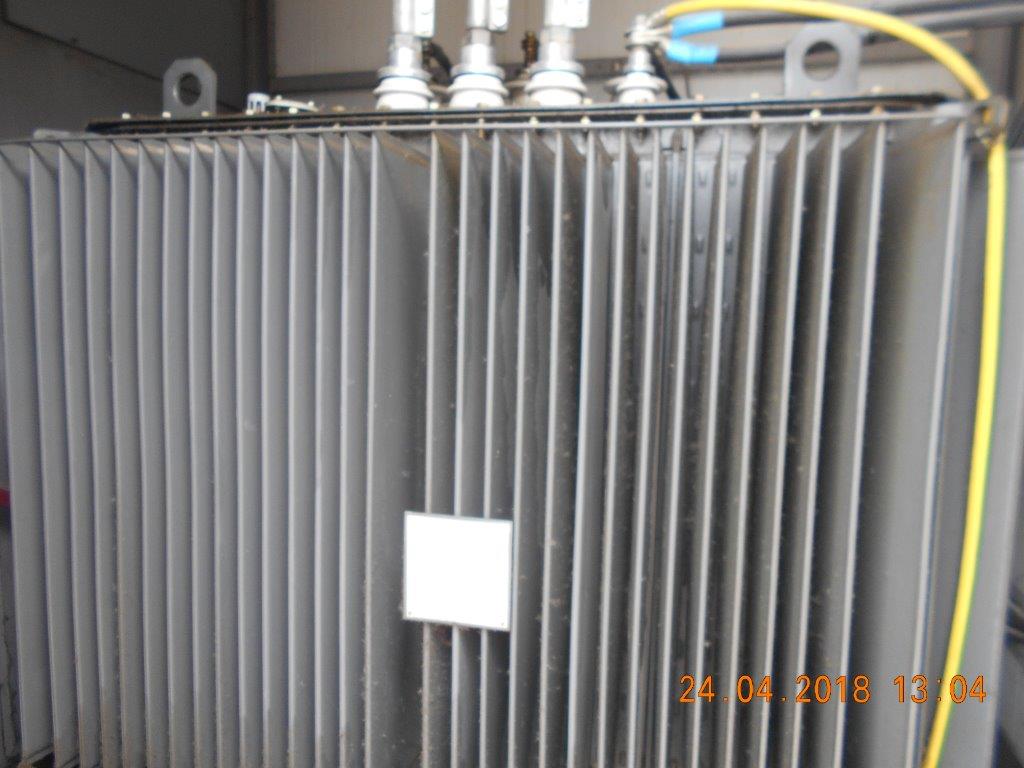 Трансформатор №2 6-0,4кВ 1000кВА (ТУРБ 100211261,015-2001 ТМГ-1000/10 ХЛ1. 06 50 ГцУ/Ун 0 10000 кВа. Сторона ВН 6000В, 96,2А, сторона НН 400В 1443А.)Сметная документация на объем услугСметная документация на объем услугДолжна быть разработана и предоставлена  в базисных ценах 2018 года по TEP Калужской области.Стандартный пакет данных для проведения конкурсных процедур:НаименованиеОрганизационно-правовая формаАдрес юридический Адрес фактическийКонтактное лицоE-mailЛицо, действующее от имени Общества (копия паспортаПриказ о назначении лица, уполномоченного действовать от имени ОбществаУставные документы компанииУчредителиИнформация о филиалахТехнические вопросы:Предоставить: Имеющиеся допуски, СРО, сертификаты, лицензии выданные организацииПредоставить документацию по ОТ, ПБ И Э в том числе:Предоставить перечень документов по ОТ и ПБ, которыми руководствуется организация в работе.Предоставить перечень разработанных и утвержденных положений и инструкций по ОТ и ПБ у Претендента. Перечень действующих инструкций по пожарной безопасностиПредоставить анализ несчастных случаев по организации (с расшифровкой статистики, характера и вида несчастных случаев с корректирующими мероприятиями по итогам расследования). Предоставить действующий регламент расследования несчастных случаев в организации, в т. ч.  количество и вид несчастных случаев при реализации инвестиционных проектов.Предоставить перечень разработанных ПОР, ППР и технологических карт по видам и объектам работ на объектахПредоставить действующие в организации Стандарты «Требования к средствам индивидуальной защиты. Порядок обеспечения работников средствами индивидуальной защиты»Предоставить Регламент по контролю качества, действующий в организацииПредоставить штатное расписание и фактическое наличие собственного персонала компании (Ф.И.О., возраст, профессия, квалификация, стаж в данной организации). Резюме руководящего состава компании, включая инженерно-технический персонал с опытом работы.Предоставить срок и условия мобилизации подрядчика (после подписания договора или соглашения о намерениях);Предоставить перечень наличия собственных машин и механизмов, спецтехники в организацииПредоставить список оборудования, планируемый для мобилизации выполнения работ на объектеНаличие нормативных и технологических документов на оказание услуг по испытанию гидравлического оборудования.Предоставить информацию по профилирующим работам и опыту реализации аналогичных услуг (референт -лист)Предоставить подробный перечень и возможность привлечения субподрядных организаций, направление работы и численность персоналаОбщие данныеПри наличии предоставить рекомендации и отзывы.